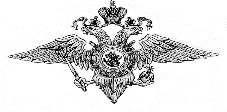 МВД по ######УПРАВЛЕНИЕ Руководителю ИС «Глаз бога»Антипову Евгению ВячеславовичуМИНИСТЕРСТВА	    	_ВНУТРЕННИХ ДЕЛРОССИЙСКОЙ ФЕДЕРАЦИИ ПО ГОРОДУ #######(УМВД России по ######) Отдел уголовного розыскаАдрес полностью«	» ___ 2023 г. №	на №	от  	gov@gb.community[	О направлении запроса	]В связи со служебной необходимостью при проведении оперативно розыскных мероприятий, направленных на раскрытие преступлений, на основании ст. 2, 6, 7, 8, 9 Федерального Закона от 12.08.1995 №144-ФЗ «Об оперативно - розыскной деятельности», п. 4, 10 ст.13 Федерального Закона от  07.02.2011 №3-ФЗ «О полиции», прошу Вас предоставить доступ к инструменту автоматизированного поиска « Eye of God Bot», осуществляющего свою работу в мессенджере Telegram, следующим пользователям:Таблица 1 ПользователиЗаранее благодарим за сотрудничество, с УважениемНачальник #############################                          М.П. / подпись	#.#. #########ВНИМАНИЕ:  При составлении запроса, вы можете отходить от заданного образца. Данный образец предоставляется лишь как возможный вариант составления запроса.
              ID telegram Заполняется только в случае необходимости удаления персональных данных из поисковых результатов в ИС *Цифровое значение (определение возможно через бот для каждого аккаунта: меню – аккаунт – строчка ID)   *На основании ФЗ 149 РФ каждый гражданин имеет право    оформить через ИС требование об удалении персональных данных из поисковых результатов в ИС: самостоятельно, через бот (меню – аккаунт – удалить информацию о себе). Укажите ФИО, дату рождения в формате 00.00.0000, абонентский номер сотовой связи,  почту, скроем автоматически в момент выдачи доступов 